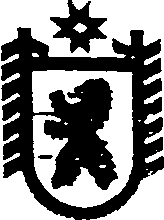 Республика КарелияАДМИНИСТРАЦИЯСЕГЕЖСКОГО ГОРОДСКОГО ПОСЕЛЕНИЯПОСТАНОВЛЕНИЕот 27 января 2014 года № 7 г.СегежаОб увеличении фонда оплаты труда работников муниципальных учреждений Сегежского городского поселения	В целях  повышения качества и эффективности услуг, оказываемых муниципальными учреждениями, усиления стимулирующей роли заработной платы работников муниципальных учреждений, администрация Сегежского городского поселения п о с т а н о в л я е т:	1. Увеличить фонд оплаты труда работников муниципальных учреждений Сегежского городского поселения с 01 января 2014 года на 5,5 %.	2. Директору муниципального бюджетного учреждения «Сегежский Центр кино и молодёжи» (О.Ю.Дубовской):	1) внести соответствующие изменения в локальные нормативные акты муниципального учреждения, трудовые договоры;	2) в срок до 10 февраля 2014 года представить в администрацию Сегежского городского поселения копии локальных нормативных актов, указанных в пункте 1 части 2 настоящего постановления.	3. Настоящее постановление распространяет своё действие на правоотношения, возникшие с 01 января 2014 года.	4. Контроль исполнения настоящего постановления возложить на управление финансов и экономического развития (Е.Г.Кулаковская).	5. Разместить настоящее постановление на официальном сайте муниципального образования «Сегежское городское поселение» в сети Интернет www.segezha.info.И.о.главы Сегежскогогородского поселения								А.П.СидоренковРазослать: в дело, УФиЭР, отдел КСиДМ, Центр кино и молодёжи.